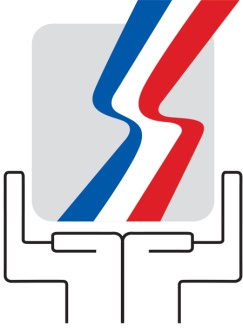 Nuestras Estadísticas LaboralesEnero – Abril 2017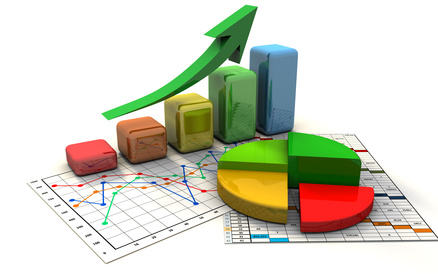 Área Estratégica: Regulación de las Relaciones Laborales	Fuente: Dirección de Coordinación del Sistema de Inspección, formulario RLT-02Área Estratégica: Fomento de EmpleoMATRIZ DE INDICADORES DE GESTION Y EVALUACION 
ENE-ABR 2017Área Estratégica: Fomento de EmpleoMATRIZ DE INDICADORES DE GESTION Y EVALUACION 
ENE-ABR 2017Área Estratégica: Fomento de EmpleoMATRIZ DE INDICADORES DE GESTION Y EVALUACION 
ENE-ABR 2017Área Estratégica: Fomento de EmpleoMATRIZ DE INDICADORES DE GESTION Y EVALUACION 
ENE-ABR 2017Área Estratégica: Fomento de EmpleoMATRIZ DE INDICADORES DE GESTION Y EVALUACION 
ENE-ABR 2017Área Estratégica: Fomento de EmpleoMATRIZ DE INDICADORES DE GESTION Y EVALUACION 
ENE-ABR 2017INDICADORES DE GESTIONINDICADORES DE GESTIONINDICADORES DE GESTIONINDICADORES DE GESTIONINDICADORES DE GESTIÓNINDICADORES DE GESTIÓNEne- Abr 2017Ene- Abr 2017Ene- Abr 20171. Servicio Virtual - Bolsa Electrónica de Empleo (www.empleateya.gob.do)1. Servicio Virtual - Bolsa Electrónica de Empleo (www.empleateya.gob.do)1. Servicio Virtual - Bolsa Electrónica de Empleo (www.empleateya.gob.do)1. Servicio Virtual - Bolsa Electrónica de Empleo (www.empleateya.gob.do)Número de candidatos registrados6,2586,2586,258Número de empresas registradas 383838Número de puestos registrados357357357Número de Vacantes registradas1,7521,7521,7522. Servicio Presencial a través de Oficinas Territoriales de Empleo (OTE)2. Servicio Presencial a través de Oficinas Territoriales de Empleo (OTE)2. Servicio Presencial a través de Oficinas Territoriales de Empleo (OTE)2. Servicio Presencial a través de Oficinas Territoriales de Empleo (OTE)Número de candidatos registrados15,87015,87015,870Número de Personas Enviadas (Referidos) a las Empresas 5,2295,2295,229Número de Personas Colocadas 634634634Número de Empresas Registradas365365365Número de Puestos registrados688688688Número de Vacantes registradas3,7143,7143,714Atención a Empresas (Empresas Visitadas+Gestiones Telefónicas)2,1222,1222,122Relación Colocados / Referidos12%12%12% 3. Resumen de la gestión (www.empleateya.gob.do + gestión de las OTE´s) 3. Resumen de la gestión (www.empleateya.gob.do + gestión de las OTE´s) 3. Resumen de la gestión (www.empleateya.gob.do + gestión de las OTE´s) 3. Resumen de la gestión (www.empleateya.gob.do + gestión de las OTE´s)Número de candidatos registrados22,12822,12822,128Número de Empresas registradas403403403Número de Puestos registrados898898898Número de vacantes registradas5,4665,4665,466Relación de Colocados/Vacantes 12%12%12% 4. Servicios de Orientación Ocupacional 4. Servicios de Orientación Ocupacional 4. Servicios de Orientación Ocupacional 4. Servicios de Orientación OcupacionalTalleres de Orientación Ocupacional 583583583Personas Atendidas en los Talleres de Orientación Ocupacional17,50317,50317,5035. Jornadas de Empleo5. Jornadas de Empleo5. Jornadas de Empleo5. Jornadas de EmpleoNúmero de jornadas realizadas 444Número de solicitantes atendidos955955955Número de vacantes registradas980980980Fuente: Bolsa Electrónica de Empleo, www.empleateya.gob.doFuente: Bolsa Electrónica de Empleo, www.empleateya.gob.doFuente: Bolsa Electrónica de Empleo, www.empleateya.gob.doFuente: Bolsa Electrónica de Empleo, www.empleateya.gob.doReportes de gestión mensual de las Oficinas Territoriales de EmpleoReportes de gestión mensual de las Oficinas Territoriales de EmpleoReportes de gestión mensual de las Oficinas Territoriales de EmpleoReportes de gestión mensual de las Oficinas Territoriales de EmpleoInforme de control de Jornadas de EmpleoInforme de control de Jornadas de EmpleoInforme de control de Jornadas de EmpleoInforme de control de Jornadas de EmpleoDepartamento de Orientación OcupacionalDepartamento de Orientación OcupacionalDepartamento de Orientación OcupacionalDepartamento de Orientación OcupacionalESTABLECIMIENTOS REGISTRADOS  SEGÚN REGION DE PLANIFICACION Y REPRESENTACION LOCAL DE TRABAJO, ENERO-ABRIL 2017ESTABLECIMIENTOS REGISTRADOS  SEGÚN REGION DE PLANIFICACION Y REPRESENTACION LOCAL DE TRABAJO, ENERO-ABRIL 2017ESTABLECIMIENTOS REGISTRADOS  SEGÚN REGION DE PLANIFICACION Y REPRESENTACION LOCAL DE TRABAJO, ENERO-ABRIL 2017ESTABLECIMIENTOS REGISTRADOS  SEGÚN REGION DE PLANIFICACION Y REPRESENTACION LOCAL DE TRABAJO, ENERO-ABRIL 2017ESTABLECIMIENTOS REGISTRADOS  SEGÚN REGION DE PLANIFICACION Y REPRESENTACION LOCAL DE TRABAJO, ENERO-ABRIL 2017ESTABLECIMIENTOS REGISTRADOS  SEGÚN REGION DE PLANIFICACION Y REPRESENTACION LOCAL DE TRABAJO, ENERO-ABRIL 2017ESTABLECIMIENTOS REGISTRADOS  SEGÚN REGION DE PLANIFICACION Y REPRESENTACION LOCAL DE TRABAJO, ENERO-ABRIL 2017ESTABLECIMIENTOS REGISTRADOS  SEGÚN REGION DE PLANIFICACION Y REPRESENTACION LOCAL DE TRABAJO, ENERO-ABRIL 2017ESTABLECIMIENTOS REGISTRADOS  SEGÚN REGION DE PLANIFICACION Y REPRESENTACION LOCAL DE TRABAJO, ENERO-ABRIL 2017ESTABLECIMIENTOS REGISTRADOS  SEGÚN REGION DE PLANIFICACION Y REPRESENTACION LOCAL DE TRABAJO, ENERO-ABRIL 2017ESTABLECIMIENTOS REGISTRADOS  SEGÚN REGION DE PLANIFICACION Y REPRESENTACION LOCAL DE TRABAJO, ENERO-ABRIL 2017ESTABLECIMIENTOS REGISTRADOS  SEGÚN REGION DE PLANIFICACION Y REPRESENTACION LOCAL DE TRABAJO, ENERO-ABRIL 2017RegiónRepresentación LocalEmpresasEmpresasEstablecimientosEstablecimientosRegiónRepresentación LocalNo.%No.%RegiónTotal Pais24,65910035,820100Ozama o MetropolitanaDistrito Nacional6,58126.78,69924.3Ozama o MetropolitanaSanto Domingo 2,0448.33,0408.5Ozama o MetropolitanaSanto Domingo Oeste1,5926.52,0615.8ValdesiaAzua1740.72160.6ValdesiaBaní, Peravia3041.23631.0ValdesiaSan Cristóbal4431.85271.5ValdesiaVilla Altagracia980.41250.3ValdesiaHaina2481.02760.8ValdesiaSan José de Ocoa1100.41630.5HiguamoMonte Plata1180.51580.4HiguamoHato Mayor1570.62240.6HiguamoSan Pedro de Macorís5162.17832.2YumaLa Romana5722.37502.1YumaLa Altagracia ( Higuey)1,2154.91,6474.6YumaVerón Bávaro30.0120.0YumaEl Seybo1080.41410.4Cibao Nordeste San Francisco Macorís (Duarte)5942.48372.3Cibao Nordeste Maria Trinidad Sánchez (Nagua)1910.83541.0Cibao Nordeste Hermanas Mirabal (Salcedo)1710.73150.9Cibao Nordeste Las Terrenas1550.61750.5Cibao Nordeste Samana1390.62090.6Cibao SurMonseñor Nouel ( Bonao)3991.61,0613.0Cibao SurLa Vega7553.11,6524.6Cibao SurConstanza ( La Vega)1950.83340.9Cibao SurJarabacoa ( La Vega)2571.05131.4Cibao SurSánchez Ramírez ( Cotui)2250.93060.9Cibao NorteMoca, Espaillat5682.31,2073.4Cibao NortePuerto Plata1,0174.11,4764.1Cibao NorteSantiago 4,41817.96,17117.2Cibao NoroesteDajabón790.32550.7Cibao NoroesteMonte Cristi2070.83661.0Cibao NoroesteSantiago Rodríguez1010.41440.4Cibao NoroesteMao, Valverde3751.55571.6El ValleElías Piña270.1670.2El ValleSan Juan de la Maguana1880.82410.7El ValleLas Matas de Farfán 420.2720.2EnriquilloNeyba, Bahoruco430.2490.1EnriquilloBarahona1790.72190.6EnriquilloDuverge, Independencia320.1350.1EnriquilloPedernales190.1200.1Fuente: Dirección General de Trabajo (DGT)Fuente: Dirección General de Trabajo (DGT)Fuente: Dirección General de Trabajo (DGT)Sistema de Inspección de TrabajoSistema de Inspección de TrabajoSistema de Inspección de TrabajoSistema de Inspección de Trabajo Público atendido y Cálculo de Prestaciones Público atendido y Cálculo de Prestaciones Público atendido y Cálculo de Prestaciones Público atendido y Cálculo de Prestaciones Público atendido y Cálculo de PrestacionesPúblico atendido por Sexo y cálculo de prestaciones según regiónPúblico atendido por Sexo y cálculo de prestaciones según regiónPúblico atendido por Sexo y cálculo de prestaciones según regiónPúblico atendido por Sexo y cálculo de prestaciones según regiónPúblico atendido por Sexo y cálculo de prestaciones según regiónPúblico atendido por Sexo y cálculo de prestaciones según regiónPúblico atendido por Sexo y cálculo de prestaciones según regiónPúblico atendido por Sexo y cálculo de prestaciones según regiónde planificación, Año 2017de planificación, Año 2017de planificación, Año 2017de planificación, Año 2017de planificación, Año 2017de planificación, Año 2017de planificación, Año 2017de planificación, Año 2017RegiónTotalHombreMujerNo.%No.%%No.%94,03010058,34162.062.035,68938Ozama o Metropolitana33,51235.619,82221.121.113,69014.6Valdesia10,33611.06,7337.27.23,6033.8Higuamo5,8126.23,8434.14.11,9692.1Yuma11,75912.56,9717.47.44,7885.1Cibao Nordeste8,6589.25,5305.95.93,1283.3Cibao Sur6,5887.04,2964.64.62,2922.4Cibao Norte7,6948.24,6725.05.03,0223.2Cibao Noroeste3,0173.22,0782.22.29391.0El Valle3,5103.72,3712.52.51,1391.2Enriquillo3,1443.32,0252.22.21,1191.2Fuente: Dirección de Coordinación del Sistema de Inspección, Formulario RLT-02Fuente: Dirección de Coordinación del Sistema de Inspección, Formulario RLT-02Fuente: Dirección de Coordinación del Sistema de Inspección, Formulario RLT-02Fuente: Dirección de Coordinación del Sistema de Inspección, Formulario RLT-02Fuente: Dirección de Coordinación del Sistema de Inspección, Formulario RLT-02Fuente: Dirección de Coordinación del Sistema de Inspección, Formulario RLT-02Fuente: Dirección de Coordinación del Sistema de Inspección, Formulario RLT-02Fuente: Dirección de Coordinación del Sistema de Inspección, Formulario RLT-02Visitas de Inspección por Rama de Actividad EconómicaVisitas de Inspección del Trabajo por Rama de Actividad Económica,  2017Rama de Actividad EconómicaCantidadCantidadRama de Actividad EconómicaNo.%Total28912100Agricultura, ganadería, caza, silvicultura y pesca 518017.9Explotación de Minas y Canteras 700.2Industrias Manufactureras 14535.0Suministro de electricidad, gas, vapor y aire acondicionado 2530.9Suministro de agua, alcantarillado, gestión de desechos y actividades de saneamiento390.1Construcción 2390.8Comercio al por Mayor y Menor; reparación de vehículos de motor y de las motocicletas1627056.3Transporte, almacenamiento y comunicaciones  1500.5Alojamiento y servicios de comida (hoteles y restaurantes) 18876.5Información y Comunicación 2821.0Actividades financieras y de seguros (Intermediación financiera)7882.7Act. inmobiliarias, empresariales y de alquiler 610.2Act. profesionales, científicas y técnicas 710.2Actividades administrativas y servicios de apoyo 570.2Adm. pública y defensa; planes de seguridad social de afiliación obligatoria150.1Enseñanza 1810.6Servicios sociales y relacionados con la salud humana Artes, entretenimiento y recreación4561.6Otras act. de servicios comunitarios, sociales y personales 610.2Activ. de los hogares en calidad de empleador, act.8022.8Indiferencias de producción de bienes y servicios de los hogares para uso propio90.0Organizaciones y órganos extraterritoriales 40.0No pueden clasificarse según la Actividad Económica 5842.0Fuente: Dirección de Coordinación del Sistema de Inspección, formulario RLT-02VISITAS DE INSPECCION DEL TRABAJO POR TIPO DE ACTIVIDAD 
SEGUN REGIONES DE PLANIFICACION, REPRESENTACION LOCAL DE TRABAJO, ENE-ABR 2017                                             VISITAS DE INSPECCION DEL TRABAJO POR TIPO DE ACTIVIDAD 
SEGUN REGIONES DE PLANIFICACION, REPRESENTACION LOCAL DE TRABAJO, ENE-ABR 2017                                             VISITAS DE INSPECCION DEL TRABAJO POR TIPO DE ACTIVIDAD 
SEGUN REGIONES DE PLANIFICACION, REPRESENTACION LOCAL DE TRABAJO, ENE-ABR 2017                                             VISITAS DE INSPECCION DEL TRABAJO POR TIPO DE ACTIVIDAD 
SEGUN REGIONES DE PLANIFICACION, REPRESENTACION LOCAL DE TRABAJO, ENE-ABR 2017                                             VISITAS DE INSPECCION DEL TRABAJO POR TIPO DE ACTIVIDAD 
SEGUN REGIONES DE PLANIFICACION, REPRESENTACION LOCAL DE TRABAJO, ENE-ABR 2017                                             VISITAS DE INSPECCION DEL TRABAJO POR TIPO DE ACTIVIDAD 
SEGUN REGIONES DE PLANIFICACION, REPRESENTACION LOCAL DE TRABAJO, ENE-ABR 2017                                             VISITAS DE INSPECCION DEL TRABAJO POR TIPO DE ACTIVIDAD 
SEGUN REGIONES DE PLANIFICACION, REPRESENTACION LOCAL DE TRABAJO, ENE-ABR 2017                                             VISITAS DE INSPECCION DEL TRABAJO POR TIPO DE ACTIVIDAD 
SEGUN REGIONES DE PLANIFICACION, REPRESENTACION LOCAL DE TRABAJO, ENE-ABR 2017                                             VISITAS DE INSPECCION DEL TRABAJO POR TIPO DE ACTIVIDAD 
SEGUN REGIONES DE PLANIFICACION, REPRESENTACION LOCAL DE TRABAJO, ENE-ABR 2017                                             VISITAS DE INSPECCION DEL TRABAJO POR TIPO DE ACTIVIDAD 
SEGUN REGIONES DE PLANIFICACION, REPRESENTACION LOCAL DE TRABAJO, ENE-ABR 2017                                             VISITAS DE INSPECCION DEL TRABAJO POR TIPO DE ACTIVIDAD 
SEGUN REGIONES DE PLANIFICACION, REPRESENTACION LOCAL DE TRABAJO, ENE-ABR 2017                                             VISITAS DE INSPECCION DEL TRABAJO POR TIPO DE ACTIVIDAD 
SEGUN REGIONES DE PLANIFICACION, REPRESENTACION LOCAL DE TRABAJO, ENE-ABR 2017                                             VISITAS DE INSPECCION DEL TRABAJO POR TIPO DE ACTIVIDAD 
SEGUN REGIONES DE PLANIFICACION, REPRESENTACION LOCAL DE TRABAJO, ENE-ABR 2017                                             VISITAS DE INSPECCION DEL TRABAJO POR TIPO DE ACTIVIDAD 
SEGUN REGIONES DE PLANIFICACION, REPRESENTACION LOCAL DE TRABAJO, ENE-ABR 2017                                             VISITAS DE INSPECCION DEL TRABAJO POR TIPO DE ACTIVIDAD 
SEGUN REGIONES DE PLANIFICACION, REPRESENTACION LOCAL DE TRABAJO, ENE-ABR 2017                                             VISITAS DE INSPECCION DEL TRABAJO POR TIPO DE ACTIVIDAD 
SEGUN REGIONES DE PLANIFICACION, REPRESENTACION LOCAL DE TRABAJO, ENE-ABR 2017                                             VISITAS DE INSPECCION DEL TRABAJO POR TIPO DE ACTIVIDAD 
SEGUN REGIONES DE PLANIFICACION, REPRESENTACION LOCAL DE TRABAJO, ENE-ABR 2017                                             VISITAS DE INSPECCION DEL TRABAJO POR TIPO DE ACTIVIDAD 
SEGUN REGIONES DE PLANIFICACION, REPRESENTACION LOCAL DE TRABAJO, ENE-ABR 2017                                             RegionRepresentación y Agencia LocalVisitas de Inspección Visitas de Inspección Visitas de Inspección Visitas de Inspección Visitas de Inspección  Actas de Apercibimiento LevantadasActa de InfracciónRegionRepresentación y Agencia LocalTotalRegularRegularEspecialEspecial Actas de Apercibimiento LevantadasActa de InfracciónRegionRepresentación y Agencia LocalNo.%No.% Actas de Apercibimiento LevantadasActa de InfracciónTotal País28,91224,99186.43,92113.618,6301,521Ozama o MetropolitanaDistrito Nacional3,42925418.88883.11,006204Ozama o MetropolitanaSanto Domingo 2,70421457.45591.91,026158Ozama o MetropolitanaSanto Domingo Oeste1,40311804.12230.893958ValdesiaAzua9529153.2370.136631ValdesiaBaní, Peravia4123471.2650.21791ValdesiaSan Cristóbal8868252.9610.260832ValdesiaVilla Altagracia2162130.730.02150ValdesiaHaina3252580.9670.21931ValdesiaSan José de Ocoa4284101.4180.132089HiguamoMonte Plata2192120.770.03000HiguamoHato Mayor2582480.9100.02120HiguamoSan Pedro de Macorís8636382.22250.846954YumaLa Romana8557072.41480.57594YumaLa Altagracia ( Higuey)1,0029743.4280.154811YumaVerón Bávaro7864161.43701.353854YumaEl Seybo2272230.840.01230Cibao Nordeste San Francisco Macorís (Duarte)5415341.870.036818Cibao Nordeste Maria Trinidad Sánchez (Nagua)3,428342611.820.04663Cibao Nordeste Hermanas Mirabal (Salcedo)3122891.0230.11332Cibao Nordeste Las Terrenas2792600.9190.11940Cibao Nordeste Samana1981700.6280.12579Cibao SurMonseñor Nouel ( Bonao)6886442.2440.2693281Cibao SurLa Vega6526242.2280.128722Cibao SurConstanza ( La Vega)4564261.5300.13498Cibao SurJarabacoa ( La Vega)2382350.830.060840Cibao SurSánchez Ramírez ( Cotui)1841700.6140.032548Cibao NorteMoca, Espaillat4393671.3720.263247Cibao NortePuerto Plata1,08610653.7210.11,968147Cibao NorteSantiago 2,86720767.27912.72,61519Cibao NoroesteDajabón1181180.400.02120Cibao NoroesteMonte Cristi1591510.580.012136Cibao NoroesteSantiago Rodríguez3042871.0170.113556Cibao NoroesteMao, Valverde7427162.5260.127616El ValleElías Piña43380.150.0543El ValleSan Juan de la Maguana5044971.770.034832El ValleLas Matas de Farfán 2592560.930.031115EnriquilloNeyba, Bahoruco1541140.4400.190EnriquilloBarahona1311270.440.01900EnriquilloDuverge, Independencia107920.3150.11940EnriquilloPedernales58570.210.08422Asistencia Judicial ofrecida a la población según Rama de Actividad Económica, Enero-Abr 2017Asistencia Judicial ofrecida a la población según Rama de Actividad Económica, Enero-Abr 2017Asistencia Judicial ofrecida a la población según Rama de Actividad Económica, Enero-Abr 2017Asistencia Judicial ofrecida a la población según Rama de Actividad Económica, Enero-Abr 2017Asistencia Judicial ofrecida a la población según Rama de Actividad Económica, Enero-Abr 2017Asistencia Judicial ofrecida a la población según Rama de Actividad Económica, Enero-Abr 2017Rama de ActividadNo.%Total1026100Agricultura, ganadería, caza, silvicultura y pesca 868.4Explotación de Minas y Canteras 161.6Industrias Manufactureras 242.3Suministro de agua, alcantarillado, gestión de desechos y actividades de saneamiento222.1Construcción 949.2Comercio al por Mayor y Menor; reparación de vehículos de motor y de las motocicletas605.8Transporte, almacenamiento y comunicaciones  787.6Alojamiento y servicios de comida (hoteles y restaurantes) 605.8Actividades financieras y de seguros (Intermediación financiera)13613.3Act. inmobiliarias, empresariales y de alquiler 464.5Act. profesionales, científicas y técnicas 0.0Actividades administrativas y servicios de apoyo 545.3Adm. pública y defensa; planes de seguridad social de afiliación obligatoria242.3Enseñanza 767.4Otras act. de servicios comunitarios, sociales y personales 19819.3Indiferencias de producción de bienes y servicios de los hogares para uso propio525.1Fuente: Departamento de Asistencia JudicialAsistencia Judicial ofrecida a la población por Representación Local de Trabajo, Enero-Abr 2017Asistencia Judicial ofrecida a la población por Representación Local de Trabajo, Enero-Abr 2017Asistencia Judicial ofrecida a la población por Representación Local de Trabajo, Enero-Abr 2017Asistencia Judicial ofrecida a la población por Representación Local de Trabajo, Enero-Abr 2017Asistencia Judicial ofrecida a la población por Representación Local de Trabajo, Enero-Abr 2017Asistencia Judicial ofrecida a la población por Representación Local de Trabajo, Enero-Abr 2017Asistencia Judicial ofrecida a la población por Representación Local de Trabajo, Enero-Abr 2017Asistencia Judicial ofrecida a la población por Representación Local de Trabajo, Enero-Abr 2017Representación LocalRepresentación LocalNo.%TotalTotal1026100Ozama o MetropolitanaDistrito Nacional40439.4Ozama o MetropolitanaSanto Domingo 828.0Ozama o MetropolitanaSanto Domingo Oeste605.8ValdesiaAzua424.1ValdesiaBaní, Peravia504.9ValdesiaSan Cristóbal302.9ValdesiaHaina20.2ValdesiaSan José de Ocoa242.3HiguamoMonte Plata161.6HiguamoHato Mayor201.9HiguamoSan Pedro de Macorís80.8YumaLa Romana181.8Cibao NordesteSan Francisco Macorís (Duarte)242.3Cibao NordesteMaria Trinidad Sánchez (Nagua)101.0Cibao NordesteHermanas Mirabal (Salcedo)201.9Cibao NordesteLas Terrenas20.2Cibao NordesteSamaná40.4Cibao SurMonseñor Nouel ( Bonao)222.1Cibao SurConstanza ( La Vega)181.8Cibao SurSánchez Ramírez ( Cotui)383.7Puerto Plata222.1Santiago 464.5El ValleElías Piña20.2EnriquilloNeyba, Bahoruco403.9EnriquilloBarahona141.4EnriquilloPedernales80.8Fuente: Departamento de Asistencia JudicialFuente: Departamento de Asistencia JudicialFuente: Departamento de Asistencia JudicialFuente: Departamento de Asistencia JudicialAsistencia Judicial Ofrecida a la población según Motivo de la demanda, Enero-Abr 2017Asistencia Judicial Ofrecida a la población según Motivo de la demanda, Enero-Abr 2017Asistencia Judicial Ofrecida a la población según Motivo de la demanda, Enero-Abr 2017Asistencia Judicial Ofrecida a la población según Motivo de la demanda, Enero-Abr 2017Asistencia Judicial Ofrecida a la población según Motivo de la demanda, Enero-Abr 2017Asistencia Judicial Ofrecida a la población según Motivo de la demanda, Enero-Abr 2017Asistencia Judicial Ofrecida a la población según Motivo de la demanda, Enero-Abr 2017Asistencia Judicial Ofrecida a la población según Motivo de la demanda, Enero-Abr 2017Motivo de la demandaCantidadCantidadMotivo de la demandaNo. %Total1026100Desahucio15415.0Dimisión11611.3Derechos Adquiridos282.7Cierre de Empresa00.0Suspensión Contrato Trabajo121.2Despido71669.8Fuente: Departamento de Asistencia JudicialFuente: Departamento de Asistencia JudicialFuente: Departamento de Asistencia JudicialFuente: Departamento de Asistencia JudicialFuente: Departamento de Asistencia Judicial   Mediación y Arbitraje   Mediación y Arbitraje   Mediación y ArbitrajeMediaciones de conflictos colectivos de trabajadores:Mediaciones de conflictos colectivos de trabajadores:Mediaciones de conflictos colectivos de trabajadores:Mediaciones de conflictos colectivos de trabajadores:Mediaciones de conflictos colectivos de trabajadores:Mediaciones de conflictos colectivos de trabajadores:Mediaciones de conflictos colectivos de trabajadores:MEDIACIONES EN CONFLICTOS COLECTIVOS DE TRABAJO MEDIACIONES EN CONFLICTOS COLECTIVOS DE TRABAJO MEDIACIONES EN CONFLICTOS COLECTIVOS DE TRABAJO MEDIACIONES EN CONFLICTOS COLECTIVOS DE TRABAJO MEDIACIONES EN CONFLICTOS COLECTIVOS DE TRABAJO MEDIACIONES EN CONFLICTOS COLECTIVOS DE TRABAJO MEDIACIONES EN CONFLICTOS COLECTIVOS DE TRABAJO MEDIACIONES EN CONFLICTOS COLECTIVOS DE TRABAJO MEDIACIONES EN CONFLICTOS COLECTIVOS DE TRABAJO Y TRABAJADORES POR SEXO SEGÚN RESULTADO, ENE-ABR 2017Y TRABAJADORES POR SEXO SEGÚN RESULTADO, ENE-ABR 2017Y TRABAJADORES POR SEXO SEGÚN RESULTADO, ENE-ABR 2017Y TRABAJADORES POR SEXO SEGÚN RESULTADO, ENE-ABR 2017Y TRABAJADORES POR SEXO SEGÚN RESULTADO, ENE-ABR 2017Y TRABAJADORES POR SEXO SEGÚN RESULTADO, ENE-ABR 2017Y TRABAJADORES POR SEXO SEGÚN RESULTADO, ENE-ABR 2017Y TRABAJADORES POR SEXO SEGÚN RESULTADO, ENE-ABR 2017Y TRABAJADORES POR SEXO SEGÚN RESULTADO, ENE-ABR 2017ResultadoMediacionesMediacionesTrabajadores InvolucradosTrabajadores InvolucradosSexoSexoSexoSexoResultadoMediacionesMediacionesTrabajadores InvolucradosTrabajadores InvolucradosSexoSexoSexoSexoResultadoMediacionesMediacionesTotal Total HombresHombresMujeresMujeresResultadoNo.%No.%No.%No.%Total171009338100590463.2343436.8Acuerdos211.87598.15125.52472.6No acuerdo15.9120.1120.100.0En proceso1482.48,56791.75,38057.63,18734.1Desestimada00.000.000.000.0Fuente: Dirección de Mediación Y ArbitrajeFuente: Dirección de Mediación Y ArbitrajeFuente: Dirección de Mediación Y ArbitrajeMEDIACIONES EN CONVENIOS COLECTIVOS DE TRABAJO MEDIACIONES EN CONVENIOS COLECTIVOS DE TRABAJO MEDIACIONES EN CONVENIOS COLECTIVOS DE TRABAJO MEDIACIONES EN CONVENIOS COLECTIVOS DE TRABAJO MEDIACIONES EN CONVENIOS COLECTIVOS DE TRABAJO MEDIACIONES EN CONVENIOS COLECTIVOS DE TRABAJO MEDIACIONES EN CONVENIOS COLECTIVOS DE TRABAJO MEDIACIONES EN CONVENIOS COLECTIVOS DE TRABAJO MEDIACIONES EN CONVENIOS COLECTIVOS DE TRABAJO Y TRABAJADORES POR SEXO SEGUN RESULTADO, ENE-ABR 2017Y TRABAJADORES POR SEXO SEGUN RESULTADO, ENE-ABR 2017Y TRABAJADORES POR SEXO SEGUN RESULTADO, ENE-ABR 2017Y TRABAJADORES POR SEXO SEGUN RESULTADO, ENE-ABR 2017Y TRABAJADORES POR SEXO SEGUN RESULTADO, ENE-ABR 2017Y TRABAJADORES POR SEXO SEGUN RESULTADO, ENE-ABR 2017Y TRABAJADORES POR SEXO SEGUN RESULTADO, ENE-ABR 2017Y TRABAJADORES POR SEXO SEGUN RESULTADO, ENE-ABR 2017Y TRABAJADORES POR SEXO SEGUN RESULTADO, ENE-ABR 2017ResultadoMediacionesMediacionesTrabajadores InvolucradosTrabajadores InvolucradosSexoSexoSexoSexoResultadoMediacionesMediacionesTrabajadores InvolucradosTrabajadores InvolucradosHombresHombresMujeresMujeresResultadoNo.%No.%No.%No.%Total71006173100450973166427Acuerdos457.1357757.9267343.390414.6No acuerdo00.000.000.000.0En proceso342.9259642.11,83629.776012.3Desestimada00.000.000.000.0Fuente: Dirección de Mediación Y ArbitrajeFuente: Dirección de Mediación Y ArbitrajeFuente: Dirección de Mediación Y ArbitrajeFuente: Dirección de Mediación Y Arbitraje  Higiene y Seguridad en el Trabajo COMITÉS DE HIGIENE Y SEGURIDAD DEL TRABAJO CREADOS SEGÚN GESTION, ENE-ABR 2017COMITÉS DE HIGIENE Y SEGURIDAD DEL TRABAJO CREADOS SEGÚN GESTION, ENE-ABR 2017COMITÉS DE HIGIENE Y SEGURIDAD DEL TRABAJO CREADOS SEGÚN GESTION, ENE-ABR 2017COMITÉS DE HIGIENE Y SEGURIDAD DEL TRABAJO CREADOS SEGÚN GESTION, ENE-ABR 2017DescripciónCantidadDescripciónCantidadComites Mixtos409Registro de Coordinadores115Minutas de reuniones de comites mixtos2302Establecimientos monitoreados482Programas de Seguridad y Salud aprovados46Proveedores de servicioos0Cantidad de participantes en las acciones formativas2880Fuente: Dirección General de Higiene y Seguridad IndustrialFuente: Dirección General de Higiene y Seguridad IndustrialCOMITES DE   HIGIENE Y SEGURIDAD DEL TRABAJO CREADOS SEGUN REGIONES COMITES DE   HIGIENE Y SEGURIDAD DEL TRABAJO CREADOS SEGUN REGIONES COMITES DE   HIGIENE Y SEGURIDAD DEL TRABAJO CREADOS SEGUN REGIONES COMITES DE   HIGIENE Y SEGURIDAD DEL TRABAJO CREADOS SEGUN REGIONES COMITES DE   HIGIENE Y SEGURIDAD DEL TRABAJO CREADOS SEGUN REGIONES COMITES DE   HIGIENE Y SEGURIDAD DEL TRABAJO CREADOS SEGUN REGIONES COMITES DE   HIGIENE Y SEGURIDAD DEL TRABAJO CREADOS SEGUN REGIONES COMITES DE   HIGIENE Y SEGURIDAD DEL TRABAJO CREADOS SEGUN REGIONES COMITES DE   HIGIENE Y SEGURIDAD DEL TRABAJO CREADOS SEGUN REGIONES COMITES DE   HIGIENE Y SEGURIDAD DEL TRABAJO CREADOS SEGUN REGIONES COMITES DE   HIGIENE Y SEGURIDAD DEL TRABAJO CREADOS SEGUN REGIONES COMITES DE   HIGIENE Y SEGURIDAD DEL TRABAJO CREADOS SEGUN REGIONES DE PLANIFICACION Y  REPRESENTACIONES LOCALES DE  TRABAJO, ENE 2017DE PLANIFICACION Y  REPRESENTACIONES LOCALES DE  TRABAJO, ENE 2017DE PLANIFICACION Y  REPRESENTACIONES LOCALES DE  TRABAJO, ENE 2017DE PLANIFICACION Y  REPRESENTACIONES LOCALES DE  TRABAJO, ENE 2017DE PLANIFICACION Y  REPRESENTACIONES LOCALES DE  TRABAJO, ENE 2017DE PLANIFICACION Y  REPRESENTACIONES LOCALES DE  TRABAJO, ENE 2017DE PLANIFICACION Y  REPRESENTACIONES LOCALES DE  TRABAJO, ENE 2017DE PLANIFICACION Y  REPRESENTACIONES LOCALES DE  TRABAJO, ENE 2017DE PLANIFICACION Y  REPRESENTACIONES LOCALES DE  TRABAJO, ENE 2017DE PLANIFICACION Y  REPRESENTACIONES LOCALES DE  TRABAJO, ENE 2017DE PLANIFICACION Y  REPRESENTACIONES LOCALES DE  TRABAJO, ENE 2017DE PLANIFICACION Y  REPRESENTACIONES LOCALES DE  TRABAJO, ENE 2017Región Representación LocalRepresentación LocalRepresentación LocalComités Comités Comités Comités Comités Región Representación LocalRepresentación LocalRepresentación LocalNo.No.No.%%TotalTotalTotalTotal524524524100100Ozama o MetropolitanaDistrito NacionalDistrito NacionalDistrito Nacional3939397.47.4Ozama o MetropolitanaSanto Domingo EsteSanto Domingo EsteSanto Domingo Este13513513525.825.8Ozama o MetropolitanaSanto Domingo OesteSanto Domingo OesteSanto Domingo Oeste3838387.37.3Ozama o MetropolitanaAzuaAzuaAzua0000.00.0ValdesiaBaní, PeraviaBaní, PeraviaBaní, Peravia1717173.23.2ValdesiaSan CristóbalSan CristóbalSan Cristóbal2020203.83.8ValdesiaVilla AltagraciaVilla AltagraciaVilla Altagracia5551.01.0ValdesiaHainaHainaHaina1616163.13.1ValdesiaSan José de OcoaSan José de OcoaSan José de Ocoa2626265.05.0ValdesiaMonte PlataMonte PlataMonte Plata2220.40.4HiguamoHato MayorHato MayorHato Mayor0000.00.0HiguamoSan Pedro de MacorísSan Pedro de MacorísSan Pedro de Macorís1313132.52.5HiguamoLa RomanaLa RomanaLa Romana1313132.52.5YumaLa Altagracia ( Higuey)La Altagracia ( Higuey)La Altagracia ( Higuey)5551.01.0YumaVerón BávaroVerón BávaroVerón Bávaro1717173.23.2YumaEl SeyboEl SeyboEl Seybo2220.40.4YumaSan Francisco Macorís (Duarte)San Francisco Macorís (Duarte)San Francisco Macorís (Duarte)5551.01.0Cibao Nordeste Maria Trinidad Sánchez (Nagua)Maria Trinidad Sánchez (Nagua)Maria Trinidad Sánchez (Nagua)2220.40.4Cibao Nordeste Hermanas Mirabal (Salcedo)Hermanas Mirabal (Salcedo)Hermanas Mirabal (Salcedo)2220.40.4Cibao Nordeste Las TerrenasLas TerrenasLas Terrenas0000.00.0Cibao Nordeste SamanaSamanaSamana0000.00.0Cibao Nordeste Monseñor Nouel ( Bonao)Monseñor Nouel ( Bonao)Monseñor Nouel ( Bonao)6661.11.1Cibao SurLa VegaLa VegaLa Vega4949499.49.4Cibao SurConstanza ( La Vega)Constanza ( La Vega)Constanza ( La Vega)1111112.12.1Cibao SurJarabacoa ( La Vega)Jarabacoa ( La Vega)Jarabacoa ( La Vega)6661.11.1Cibao SurSánchez Ramírez ( Cotui)Sánchez Ramírez ( Cotui)Sánchez Ramírez ( Cotui)1212122.32.3Cibao SurMoca, EspaillatMoca, EspaillatMoca, Espaillat1616163.13.1Cibao NortePuerto PlataPuerto PlataPuerto Plata4440.80.8Cibao NorteSantiago Santiago Santiago 0000.00.0Cibao NorteDajabónDajabónDajabón3030305.75.7Cibao NoroesteMonte CristiMonte CristiMonte Cristi6661.11.1Cibao NoroesteSantiago RodríguezSantiago RodríguezSantiago Rodríguez3330.60.6Cibao NoroesteMao, ValverdeMao, ValverdeMao, Valverde9991.71.7Cibao NoroesteElías PiñaElías PiñaElías Piña0000.00.0El ValleSan Juan de la MaguanaSan Juan de la MaguanaSan Juan de la Maguana2220.40.4El ValleLas Matas de Farfán Las Matas de Farfán Las Matas de Farfán 7771.31.3El ValleNeyba, BahorucoNeyba, BahorucoNeyba, Bahoruco0000.00.0EnriquilloBarahonaBarahonaBarahona1110.20.2EnriquilloDuverge, IndependenciaDuverge, IndependenciaDuverge, Independencia5551.01.0EnriquilloPedernalesPedernalesPedernales0000.00.0EnriquilloPedernalesPedernalesPedernales0000.00.0Área Estratégica: Capacidades Institucionales Área Estratégica: Capacidades Institucionales Área Estratégica: Capacidades Institucionales Área Estratégica: Capacidades Institucionales Área Estratégica: Capacidades Institucionales Área Estratégica: Capacidades Institucionales Oficina Acceso a la Información ene-Abr 2017Oficina Acceso a la Información ene-Abr 2017Oficina Acceso a la Información ene-Abr 2017Oficina Acceso a la Información ene-Abr 2017Oficina Acceso a la Información ene-Abr 2017Oficina Acceso a la Información ene-Abr 2017Servicios de InformaciónServicios de InformaciónServicios de InformaciónServicios de InformaciónServicios de InformaciónServicios de InformaciónCantidadCantidadCantidadCantidadCantidadTotalTotalTotalTotalTotalTotal20192019201920192019Información PúblicaInformación PúblicaInformación PúblicaInformación PúblicaInformación PúblicaInformación Pública3232323232Información LaboralInformación LaboralInformación LaboralInformación LaboralInformación LaboralInformación Laboral1,6361,6361,6361,6361,636Información  de EmpleoInformación  de EmpleoInformación  de EmpleoInformación  de EmpleoInformación  de EmpleoInformación  de Empleo279279279279279Información SalarioInformación SalarioInformación SalarioInformación SalarioInformación SalarioInformación Salario00000Información Higiene y Seguridad IndustrialInformación Higiene y Seguridad IndustrialInformación Higiene y Seguridad IndustrialInformación Higiene y Seguridad IndustrialInformación Higiene y Seguridad IndustrialInformación Higiene y Seguridad Industrial1818181818Igualdad de Oportunidades y no DiscriminaciónIgualdad de Oportunidades y no DiscriminaciónIgualdad de Oportunidades y no DiscriminaciónIgualdad de Oportunidades y no DiscriminaciónIgualdad de Oportunidades y no DiscriminaciónIgualdad de Oportunidades y no Discriminación00000Quejas y DenunciasQuejas y DenunciasQuejas y DenunciasQuejas y DenunciasQuejas y DenunciasQuejas y Denuncias5454545454Recursos HumanosRecursos HumanosRecursos HumanosRecursos HumanosRecursos HumanosRecursos Humanos00000OtrosOtrosOtrosOtrosOtrosOtros00000Fuente: Sistema de Captura de Servicios PrestadosFuente: Sistema de Captura de Servicios PrestadosFuente: Sistema de Captura de Servicios PrestadosFuente: Sistema de Captura de Servicios PrestadosFuente: Sistema de Captura de Servicios PrestadosFuente: Sistema de Captura de Servicios PrestadosCentro de Atención Ciudadana Enero-Abr 2017Centro de Atención Ciudadana Enero-Abr 2017Centro de Atención Ciudadana Enero-Abr 2017Centro de Atención Ciudadana Enero-Abr 2017Servicios de InformaciónServicios de InformaciónServicios de InformaciónCantidadTotalTotalTotal4666Información PúblicaInformación PúblicaInformación Pública0Información LaboralInformación LaboralInformación Laboral4,416Información  de EmpleoInformación  de EmpleoInformación  de Empleo52Información SalarioInformación SalarioInformación Salario20Información Higiene y Seguridad IndustrialInformación Higiene y Seguridad IndustrialInformación Higiene y Seguridad Industrial27Igualdad de Oportunidades y no DiscriminaciónIgualdad de Oportunidades y no DiscriminaciónIgualdad de Oportunidades y no Discriminación0Quejas y DenunciasQuejas y DenunciasQuejas y Denuncias0Recursos HumanosRecursos HumanosRecursos Humanos0OtrosOtrosOtros151Fuente: Sistema de captura de servicios PrestadosCentro de Documentación, Enero- Abr 2017Fuente: Sistema de captura de servicios PrestadosCentro de Documentación, Enero- Abr 2017Fuente: Sistema de captura de servicios PrestadosCentro de Documentación, Enero- Abr 2017Fuente: Sistema de captura de servicios PrestadosCentro de Documentación, Enero- Abr 2017Fuente: Sistema de captura de servicios PrestadosCentro de Documentación, Enero- Abr 2017Fuente: Sistema de captura de servicios PrestadosCentro de Documentación, Enero- Abr 2017Fuente: Sistema de captura de servicios PrestadosCentro de Documentación, Enero- Abr 2017Fuente: Sistema de captura de servicios PrestadosCentro de Documentación, Enero- Abr 2017Fuente: Sistema de captura de servicios PrestadosCentro de Documentación, Enero- Abr 2017Servicios OfrecidosServicios OfrecidosServicios OfrecidosServicios OfrecidosServicios OfrecidosServicios OfrecidosServicios OfrecidosTotal Total Total Total Total Total Total 272272Estudiantes atendidosEstudiantes atendidosEstudiantes atendidosEstudiantes atendidosEstudiantes atendidosEstudiantes atendidosEstudiantes atendidos8484Investigadores IndependientesInvestigadores IndependientesInvestigadores IndependientesInvestigadores IndependientesInvestigadores IndependientesInvestigadores IndependientesInvestigadores Independientes99Profesionales AtendidosProfesionales AtendidosProfesionales AtendidosProfesionales AtendidosProfesionales AtendidosProfesionales AtendidosProfesionales Atendidos88Adquisición de librosAdquisición de librosAdquisición de librosAdquisición de librosAdquisición de librosAdquisición de librosAdquisición de libros00Usuarios InternosUsuarios InternosUsuarios InternosUsuarios InternosUsuarios InternosUsuarios InternosUsuarios Internos1111Consultas  webConsultas  webConsultas  webConsultas  webConsultas  webConsultas  webConsultas  web8787Consultas TelefónicaConsultas TelefónicaConsultas TelefónicaConsultas TelefónicaConsultas TelefónicaConsultas TelefónicaConsultas Telefónica7373 Fuente: Sistema de captura de servicios Prestados Fuente: Sistema de captura de servicios Prestados Fuente: Sistema de captura de servicios Prestados Fuente: Sistema de captura de servicios Prestados Fuente: Sistema de captura de servicios Prestados Fuente: Sistema de captura de servicios Prestados Fuente: Sistema de captura de servicios Prestados